                                                    Ciencias naturales  5° básico.                                                                   Nombre: _____________________________________________________________________________Curso: _______________Fecha___18  de mayo____________                                                                                          UNIDAD N° 2CLASE N° 15                                       Actividades N°15Sistema circulatorioEstudiar las páginas  de la 82  a la  85  de su libro de ciencias naturales   y  luego contestar  la guía.                            Observa  la  ilustración  y  luego  responde  las  preguntas. 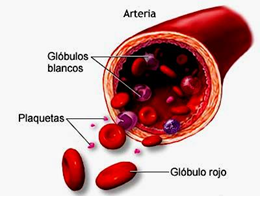 ¿A  qué  sistema  del  cuerpo  humano  se asocia la sangre?__________________________________________________________________________________________________________________________________________________________________¿Cuál  es  la  función  o  funciones  de  la sangre?__________________________________________________________________________________________________________________________________________________________________c. ¿Qué son las venas y las arterias?      ________________________________________________________________________________________________________________________________________________________________________2.- Lee atentamente el texto y sintetiza cuáles son los diferentes componentes de laSangre.                                                                       Un líquido que circulaLa sangre es el líquido que circula por los vasos sanguíneos. El cuerpo de un adulto contiene, aproximadamente, 6 litros de sangre. La sangre está formada por una parte líquida, llamada plasma, y los elementos figurados, que flotan en el plasma. Estos son: glóbulos rojos, glóbulos blancos y plaquetas.El plasma es un líquido amarillo en el que flotan los elementos figurados, además, transporta los nutrientes por el organismo. Los glóbulos rojos son las células que le dan el color a la sangre. Transportan el oxígeno hacia las células y el dióxido de carbono hacia los pulmones.Los  glóbulos  blancos  son  los  encargados  de  defender  nuestro  cuerpo  de  los microorganismos que provocan enfermedades. Las plaquetas, por su parte, intervienen en la cicatrización de las heridas, formando las costras y evitando que perdamos sangre en exceso.3.- observa la imagen y responde las preguntas.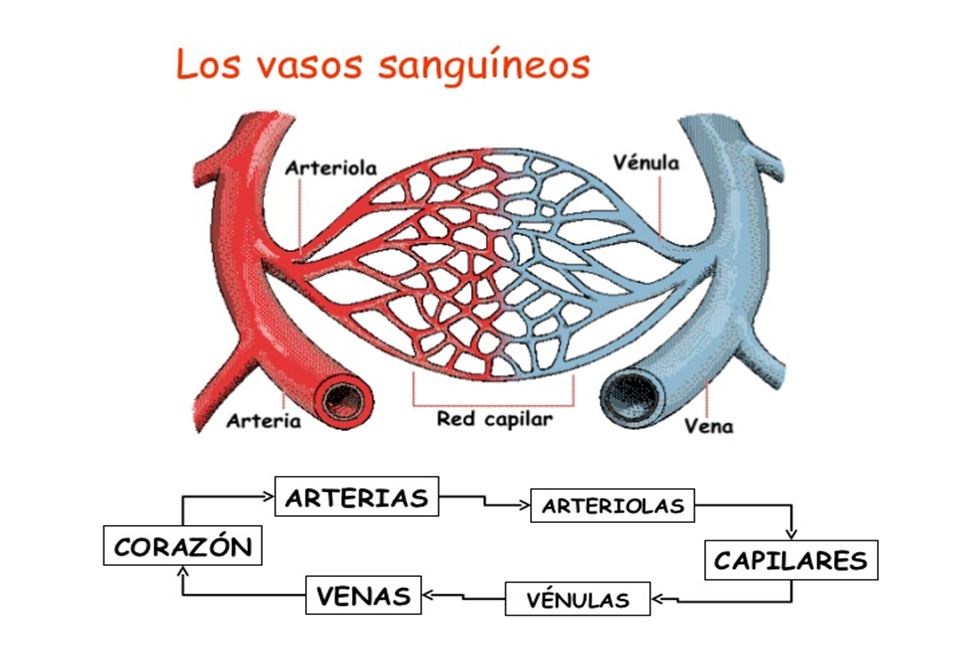 ¿Cuál es la función de los vasos sanguíneos?____________________________________________________________________________________________________________________________________________________________¿Cuantos tipos de vasos sanguíneos hay en el cuerpo humano?____________________________________________________________________________________________________________________________________________________________¿Qué relaciones  se podría establecer entre el corazón y los vasos sanguíneos?____________________________________________________________________________________________________________________________________________________________                                                            Ciencias naturales  5° básico.                                                                   Nombre: _____________________________________________________________________________Curso: _______________Fecha___19 de mayo____________                                                                                          UNIDAD N° 2CLASE N° 16                                      Actividades N°16Sistema circulatorioEstudiar las páginas  de la 82  a la  85  de su libro de ciencias naturales   y  luego contestar  la guía. 1.- Observa y completa el siguiente esquema del corazón, señalando sus partes.Colorea con rojo donde hay sangre más oxigenada y con azul donde la sangre tiene poco oxígeno.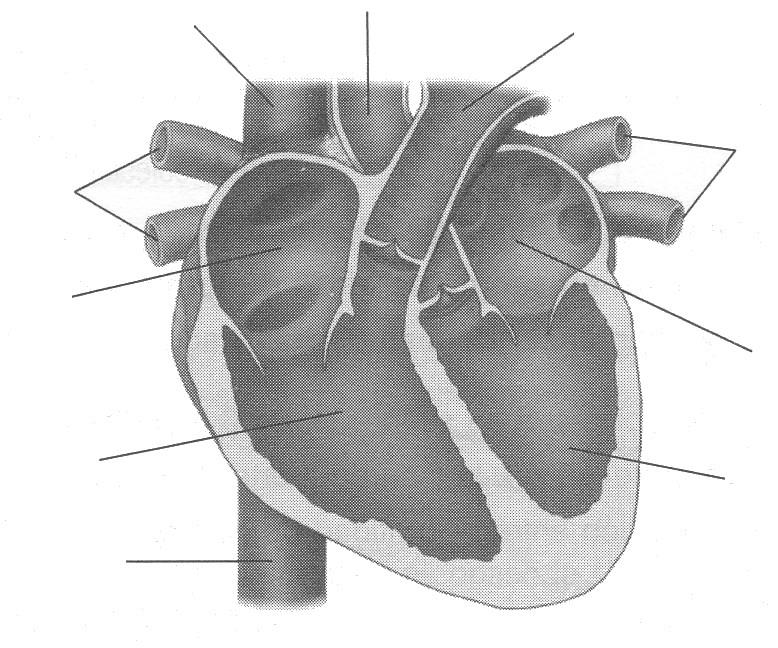 2.- Observa el esquema que representa el corazón y el círculo de la sangre en nuestro cuerpo.Completa con los recuadros, según corresponda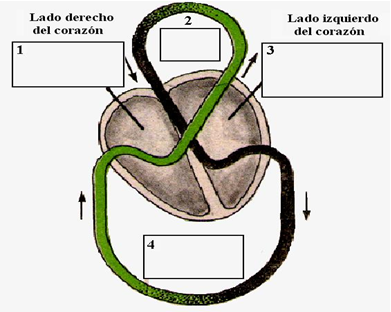 3.- Completa el crucigrama con las pistas que se señalan a continuación.Verticales1. Participan en la coagulación sanguínea.2. Encargados del transporte de gases.3. Vasos de intercambio de sustancias.Horizontales4. Vasos que llevan la sangre desde el corazón hacia todas las células.5. Órgano que bombea la sangre a todo el cuerpo.6. Participan en la defensa del organismo.7. Vasos que llevan la sangre de regreso al corazón.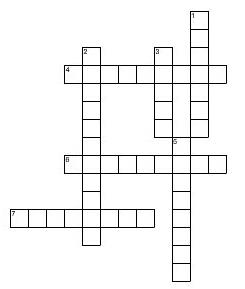 OA/ 4 Explicar la función de transporte del sistema circulatorio (sustancias alimenticias y oxígeno y dióxido de carbono), identificando sus estructuras básicas (corazón, vasos sanguíneos y sangre).                                                                 EL SISITEMA CIRCULATORIOEstá formado por un motor central que es el corazón  este actúa  como bomba impulsora que lleva la sangre a todo el cuerpo por una red de tubo llamado vasos sanguíneos.La circulación sanguínea  se transporta los nutrientes y gases   que necesitan nuestro organismo, por lo que este proceso es vital para el ser humano y para otros seres vivos.concepto característica¿Cuál es su función?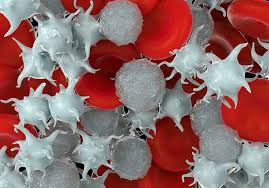 Plaqueta: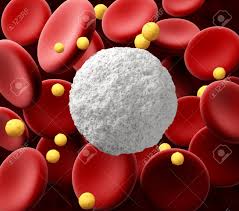 Glóbulos blancos: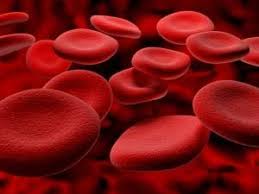 Glóbulos rojos: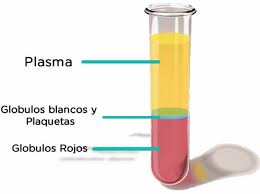 Plasma:OA/ 4 Explicar la función de transporte del sistema circulatorio (sustancias alimenticias y oxígeno y dióxido de carbono), identificando sus estructuras básicas (corazón, vasos sanguíneos y sangre).Sangre poco oxigenadaSangre oxigenadaCircuito mayorCircuito menor. Arterias – Corazón – Capilares – Venas – Glóbulos rojos  –   Plaquetas –                                  Glóbulos blancos